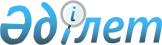 О внесении изменений в некоторые законодательные акты Республики КазахстанЗакон Республики Казахстан от 7 февраля 2022 года № 106-VII ЗРК.
      Статья 1. Внести изменения в следующие законодательные акты Республики Казахстан:      
      1. В Закон Республики Казахстан от 15 июля 2002 года "О политических партиях":
      статью 15-1 изложить в следующей редакции:
      "Статья 15-1. Особенности выдвижения от политической партии кандидатов в депутаты Мажилиса Парламента Республики Казахстан, маслихата
      1. Политическая партия при утверждении партийных списков кандидатов в депутаты Мажилиса Парламента Республики Казахстан включает в них представителей трех категорий: женщин, лиц, не достигших двадцатидевятилетнего возраста, лиц с инвалидностью – в количестве не менее тридцати процентов от общего числа кандидатов.
      2. Политическая партия при утверждении партийных списков кандидатов в депутаты маслихата включает в них женщин и лиц, не достигших двадцатидевятилетнего возраста, в количестве не менее тридцати процентов от общего числа кандидатов.".
      2. В Закон Республики Казахстан от 20 октября 2008 года "Об Ассамблее народа Казахстана":
      пункт 2 статьи 7 изложить в следующей редакции:
      "2. Президент Республики Казахстан является Председателем Ассамблеи.".
      3. В Закон Республики Казахстан от 5 июля 2018 года "О Совете Безопасности Республики Казахстан":
      1) пункты 2 и 3 статьи 1 изложить в следующей редакции:
      "2. Президент Республики Казахстан является Председателем Совета Безопасности.
      3. Состав Совета Безопасности формируется Президентом Республики Казахстан.";
      2) подпункт 5) статьи 4 исключить;
      3) статью 7 изложить в следующей редакции:
      "Статья 7. Аппарат Совета Безопасности
      1. Аппарат Совета Безопасности является рабочим органом Совета Безопасности, входящим в состав Администрации Президента Республики Казахстан, деятельность которого регламентируется законодательством Республики Казахстан. 
      2. В целях обеспечения деятельности Председателя Совета Безопасности, Совета Безопасности, безусловного и исчерпывающего выполнения их решений, а также контроля за их исполнением Аппарат Совета Безопасности вправе давать обязательные к исполнению поручения государственным органам и организациям.".        
      Статья 2. Действие пункта 1 статьи 1 настоящего Закона не распространяется на правоотношения, возникшие в связи с проведением выборов, назначенных до введения в действие настоящего Закона.           
      Статья 3. Настоящий Закон вводится в действие по истечении десяти календарных дней после дня его первого официального опубликования.         
					© 2012. РГП на ПХВ «Институт законодательства и правовой информации Республики Казахстан» Министерства юстиции Республики Казахстан
				
      Президент Республики Казахстан

К. ТОКАЕВ
